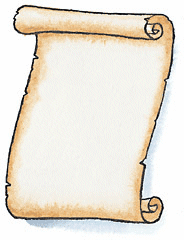 Dear ________________________________,Guess what?  I ___________________ you so much that I am giving you this letter.  This is a really ___________________ thing for me to do, because I ______________________  that you’ll be _________________________.  I am doing this because it is very important to me.Here it goes.  Guess what?  I’m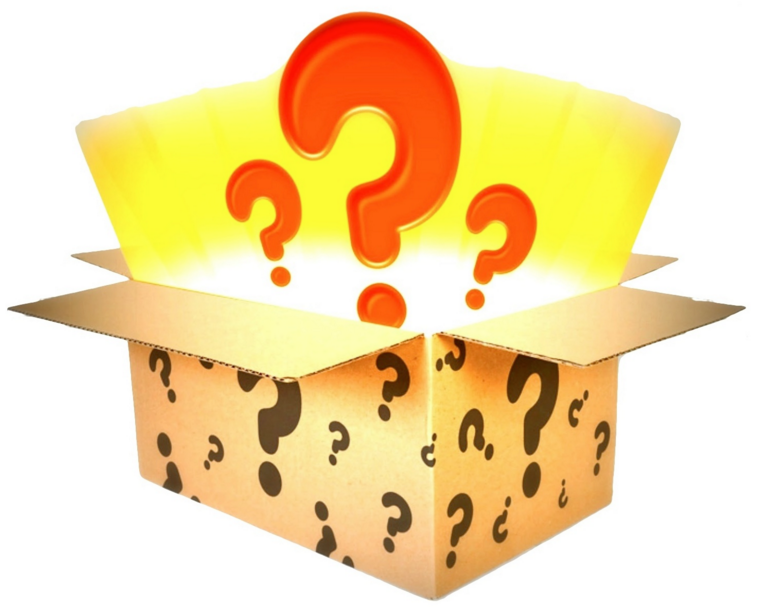  Gay	 Queer	 Lesbian	 Bisexual	 Asexual	 Pansexual		 Heterosexual Transgender	 Non-binary	 Genderqueer	 Not a ________________________	 Magically undefinable Questioning my identity as ____________________	 _________________________________You might be thinking, How can you be sure?				 You’re not old enough to know that. 		 This is just a phase; you’ll grow out of it. 	 I am so scared for you! WHAT????? BUT YOU’RE __________________________________________________!!!		 Not in my house you aren’t!			 Yeah, I figured.				 Well, duh!						 Hooray!					 I will always love you!				 How can I help protect you?I promise you, I have been considering this for myself for __________________________________ and have really thought about _______________________________________________________________________________________.  I am personally still figuring out ______________________________________________________________________________________________________________________________________________________________________________________.  I hope you take a moment to consider how you respond.  It will really hurt me if you say:   You’ll only love me as the way you thought of me before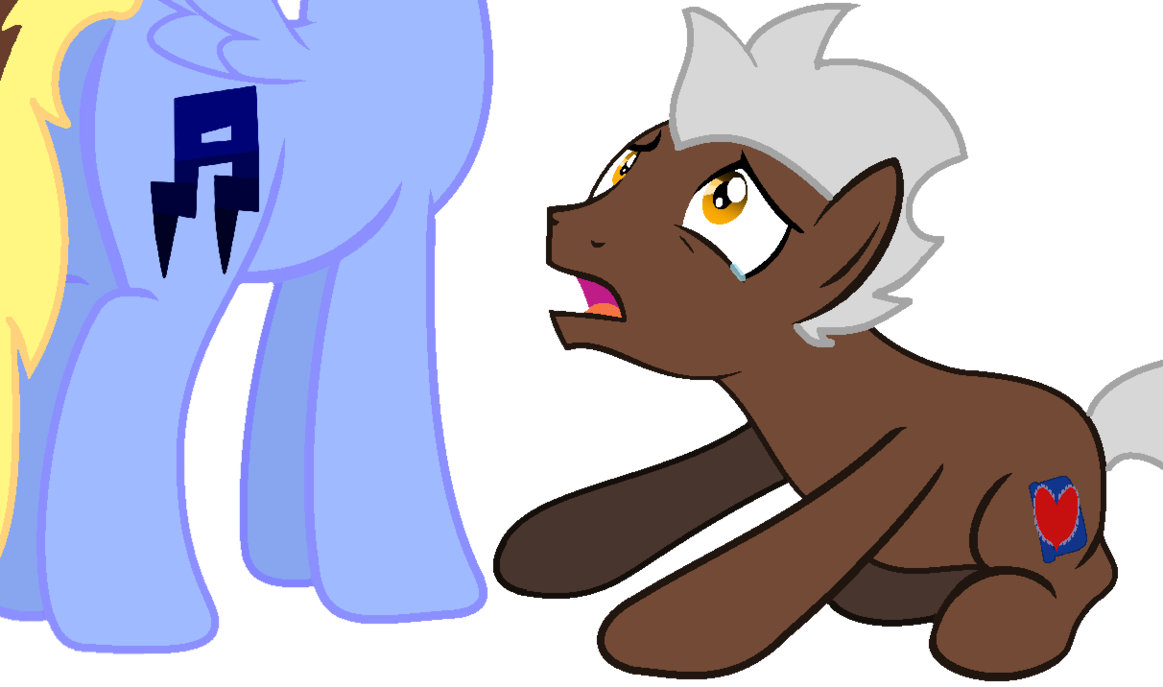  You think God didn’t make people like me       You think my friends are influencing me and I don’t know             how to make big “choices” like this      You never want to see me again				       You think someone hurt me to make me this wayI would love to hear you say: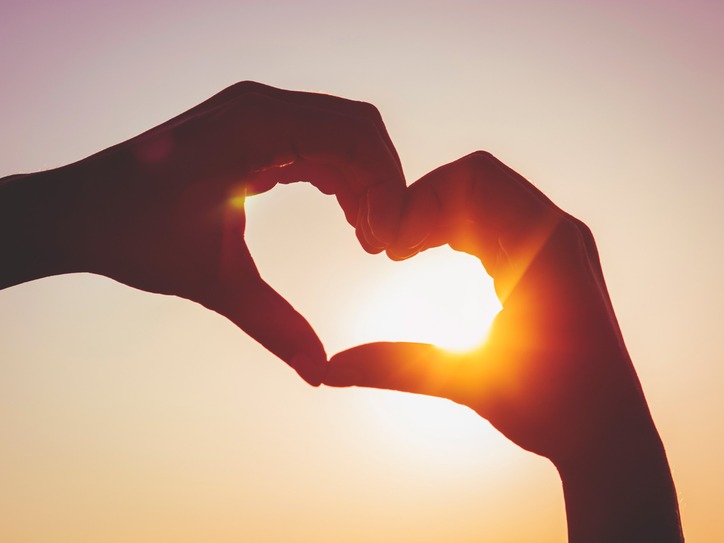  I love you no matter who you are		 I will support you through this I knew it all along				 Your secret’s safe with me How can I help?					 It’s time for a celebration!I’d be totally willing to talk about the following things: How you can support me				 What the word or identity means How I came to understand this for myself		 How I’m feeling What’s cool about being me What kinds of support I need, like groups, counseling, school advocacy, or medical care _____________________________________________________________________It’d be hard, but I’m willing to talk about: Your concerns about my future		 How I came to understand this for myself How I’m feeling					 Your beliefs about being this identity What kinds of support I need, like groups, counseling, school advocacy, legal changes, or medical careI’d like to request that if you need to talk about the following, that you find someone else to talk to: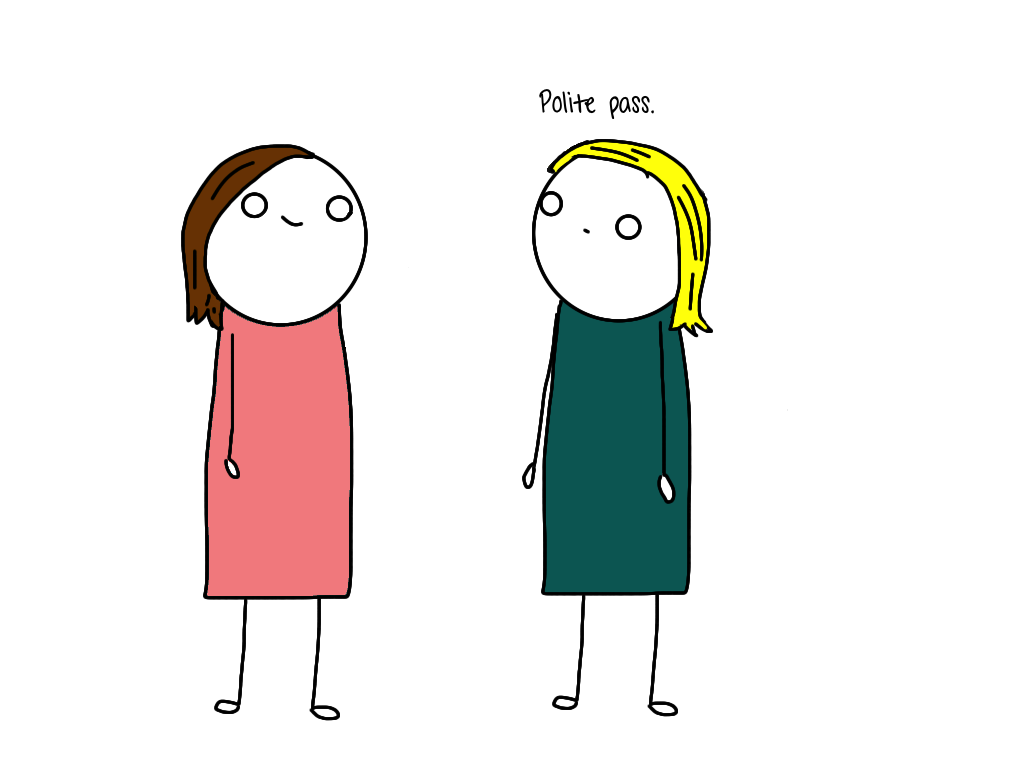  Your concerns about my future		 Your beliefs about being this identity How someone “becomes” this identity	 Any really private questions like about my body or my romantic       relationships All the scary or negative things you might be thinking about my future I hope that after you read this, we __________________________________________________________________________________.  Thank you for 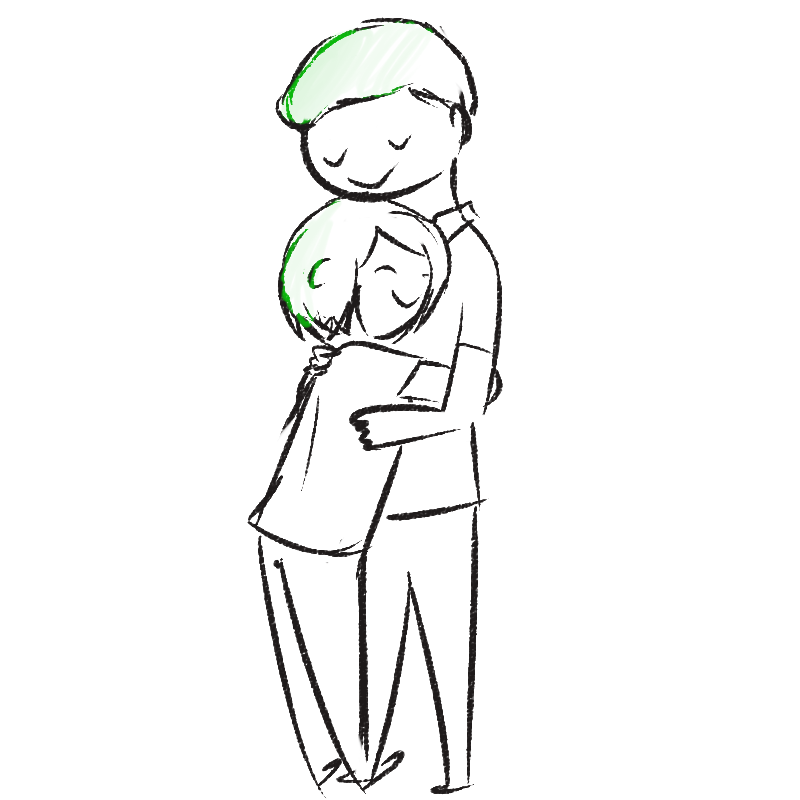  Listening to me Believing in me Being there for me no matter what Keeping this private until I say we can tell other people.I ______________________________ you,______________________________________________(your name)